memo RKM WP evenement A la UNE.docx   03/02/18Un événement à la UNEForcer un événement du calendrier 
à la UNE en page d’accueilCopier l’URL de la page détaillée de l’événement à mettre à la UNE
→ Créer Article
 	→ Saisir le titre 
		→ choisir la catégorie "a la une"Utiliser la redirection de l’éditeur : (sous la zone d’édition vide)
 → Dérouler la zone Options si ce n’est déjà fait 
 	→  onglet Principal
 		→ Redirection (1ère ligne de saisie) 
 			→ coller l’adresse URL de l’événement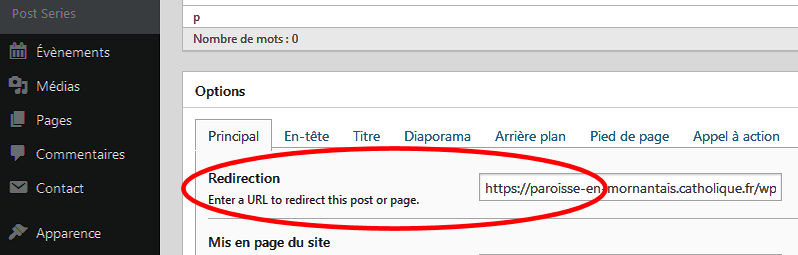 Facile !Suite de la configuration :← Ne pas afficher une zone spéciale d’auteur dans le contenu (avatar et nom)← Afficher ou non les mots clé.Dans la liste des balises d’infos sur l’article :← Auteur ici (plus discret que box d’auteur)
← Catégories de l’article← Boite d’édition de commentaires← proposition de trois articles des m^mes catégories sur  trois colonnes.← Court extrait de 15 mots du texte de ces articles semblables.